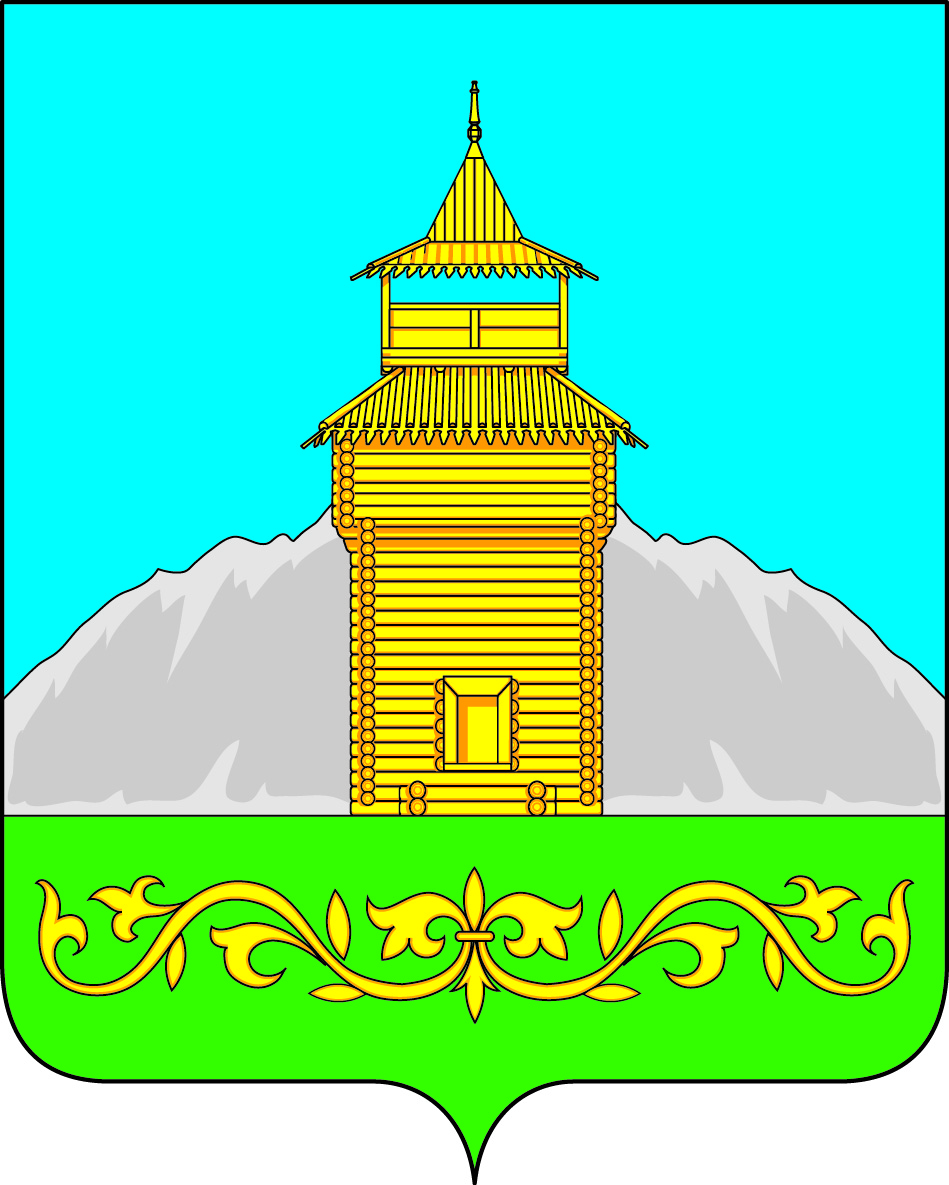 Российская ФедерацияРеспублика ХакасияТаштыпский районСовет депутатов Таштыпского  сельсоветаРЕШЕНИЕ 12 июля 2018 г.                        с. Таштып                                                № 43 «О внесении изменений в отдельныеПоложения Правил землепользованияИ застройки, утвержденные решениемСоветов Депутатов Таштыпского сельсовета от 20 декабря 2012 г. №66»         Руководствуясь ст. 14  Федерального закона от 16.10.2003 года № 131-ФЗ «Об общих принципах организации местного самоуправлении в Российской Федерации от 2004 года № 190-ФЗ (с изменениями и дополнениями), Градостроительным кодексом РФ, приказ Министерства экономического развития РФ №540 от 01.09.2014 г. «Об утверждении классификатора видов разрешенного использования земельных участков», Уставом муниципального образования Таштыпский сельсовет, в связи с приведением в соответствие действующему законодательству, Совет депутатов Таштыпского сельсовета  РЕШИЛ:Внести следующие изменения и дополнения в отдельные положения Правила застройки и  землепользования:В зону СХ «сельскохозяйственного использования» в основные виды разрешенного использования в соответствии с классификатором внести – производственная деятельность.Контроль над выполнением настоящего решения возложить на постоянную комиссию по социальным вопросам, законности и правопорядку. (А.И. Салайдинову).Настоящее решение опубликовать (обнародовать) в информационном бюллетене «Таштыпский вестник» и разместить на официальном сайте администрации Таштыпского сельсовета.Настоящее решение вступает в силу со дня официального опубликования (обнародования).Глава Таштыпского сельсовета                      		     Р.Х.Салимов